Заячківська гімназія Христинівської міської  ради Черкаської областіАдреса:                 Вул. Миру 1 а с.Заячківка телефон:              04745-90-2-40E-mail:              scool_zajachkovka@ukr.netВеб-сайт:                https://zaiachkivka-zosh.e-schools.infoДиректор:            Павлишина Олена СтаніславівнаВ 2020 році згідно з рішенням сесії Христинівської районної ради Черкаської області від 02.09.2020року №46-2/VІІ було створено комунальний заклад «Заячківська гімназія Христинівської  районної ради Черкаської області» .   Рішенням сесії від 26.01. 2021 року № 5-9-VІІІ Христинівської міської ради заклад перейменовано в «Заячківська гімназія Христинівської міської ради Черкаської області».     В гімназії навчається 36 учнів     Працює 10 учителів із них :          2     мають кваліфікаційну категорію „спеціаліст вищої категорії“;6 – „спеціаліст першої категорії“;2 – „спеціаліст“;3 особи обслуговуючого персоналу.    У закладі обладнано 18 навчальних кабінетів та класних кімнат. До послуг учнів актова та 2 спортивних зали, бібліотека, 1 комп’ютерний клас, 1 майстерня, їдальня. З 2010 року в закладі діє музейна кімната. Для підвищення професійного рівня вчителів у закладі працює методичний кабінет. Педагогічні працівники гімназії є активними учасниками виставок передових педагогічних та інноваційних технологій.Кабінети інформатики, бібліотека, адміністративні кабінети забезпечені комп’ютерами . Створена локальна мережа Internet. Класні кімнати для 1-4 класів, які навчаються за програмою Нової української школи, забезпечено комп’ютерами,  принтерами, ламінаторами та необхідним навчальним обладнанням. Усі наявні у закладі комп’ютери підключені до мережі (100 Мбіт/с – завантаження, 100 Мбіт/с – відвантаження), наявна мережа Wi-Fi у закладі (безпечним – інтернет-фільтри) з доступом усіх учнів і вчителів.	Стратегія розвитку закладу зумовлено якісним оновленням змісту освіти, що полягає в необхідності привести її у відповідність із світовими стандартами, потребами сучасного життя, запитами суспільства щодо надання якісних освітніх послуг. В основу Стратегії розвитку закладу покладено системний підхід, спрямований на розв’язання проблеми створення, розвитку та використання інформаційних та комунікаційних технологій у освітньому закладі.Значна увага в закладі приділяється розвитку кожного учня, як громадянина та патріота .Учнів  залучають та зацікавлюють не лише у навчанні, але й суспільних, волонтерських справах, систематично надається допомога ЗСУОздоровлення 2022-2023 навчальний рік1 червня 2022року розпочав роботу літній відпочинковий табір з денним перебуванням. Програма табору була розрахована на 14 днів активної діяльності учнів. Згідно затвердженого графіка роботи табора,кожний день був присвячений окремій тематиці. Процес відпочинку відбувався паралельно з компенсаторними заняттями. Це були ігри на свіжому повітрі, конкурси, цікаві заходи. Харчування здійснювалось за підтримки відділу освіти, молоді і спорту Христинівської міської ради та спонсорської допомоги батьків. В таборі працювало 10 педагогів та 3 особи обслуговуючого персоналу. Заплановані заходи були спрямовані на забезпечення цікавого, змістовного і безпечного відпочинку.Співпраця з міжнародним фондом ЮНІСЕФЗ листопада 2022 року дитячим фондом ЮНІСЕФ було виділено  « Школа в коробці» - 2 шт, серед яких розвиваючі ігри і пазли, навчальні іграшкові годинники, набори для занять математики, образотворчим мистецтвом, набори канцелярського приладдя ,плакати Щодо укриттяУкриття гімназії створено в підвальному приміщенні і розраховано на 80 осіб. Користуються ним учні та працівники закладу. В літку 2022 року коштом  засновнока було відремонтовану та облаштовано укриття. Поновлена електрична проводка виконано освітлення та вентиляція. Зроблено косметичний ремонт, облаштовано запасні виходи. В липні 2023 року в укритті залито підлогу бетонною  сумішшю, встановлено двері та додаткові перегородки . Облаштовані зони : адміністративна  ,медична ,санітарна та зона для харчування, місця для сидіння і занять за потребою.Потреби  закладу: 1. Заміна вікон ;2. Заміна обладнання їдальні;3. Реконструкція спортивного майданчика;         4  Оновлення комп’ютерної техніки;          5. Поновлення огорожі навколо освітнього закладуфото додатки Укриття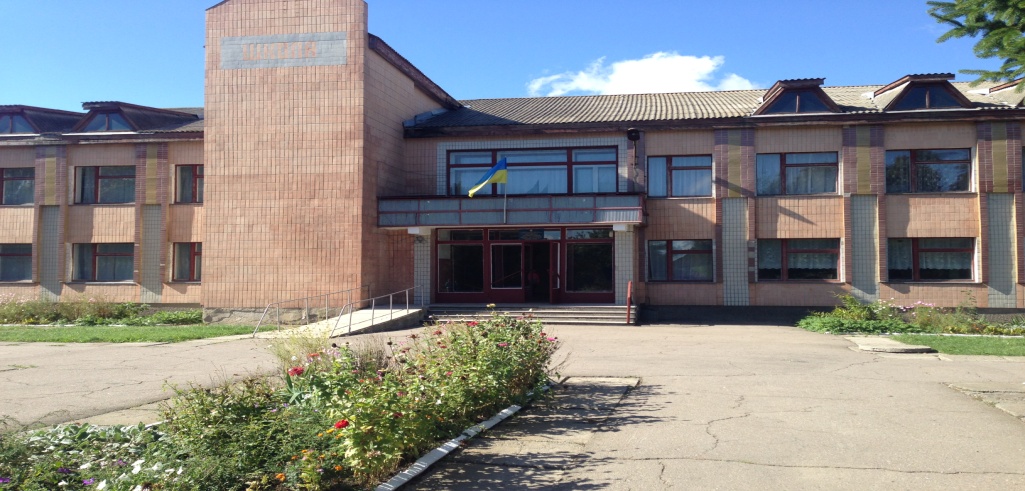 ФасадФасад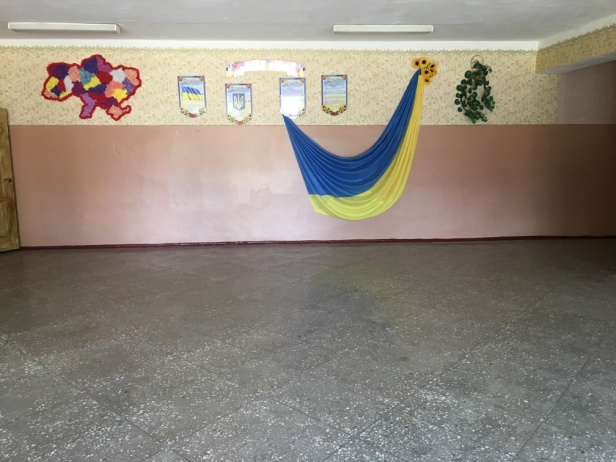 Вестибюль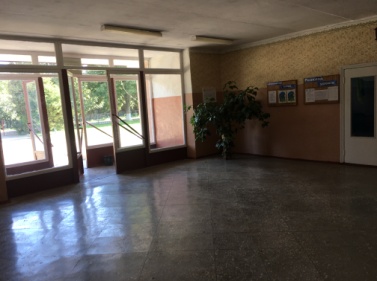 Вестибюль (фрагмент)Актова зала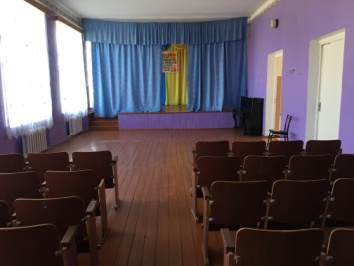 Світлиця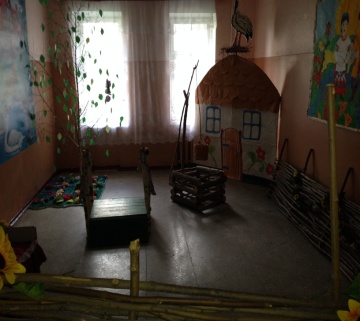 Куточок Чорнобиля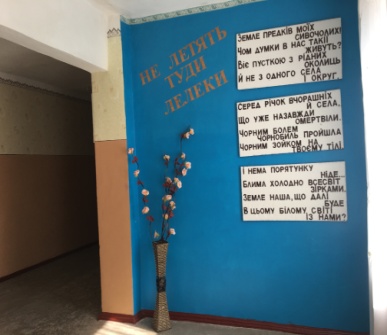 Куточок Чорнобиля(фрагмент)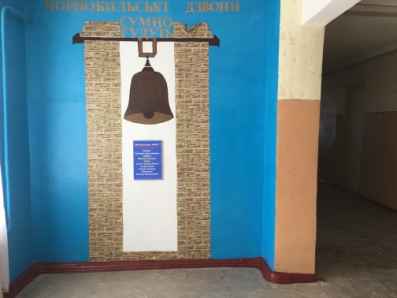 Нуш2 клас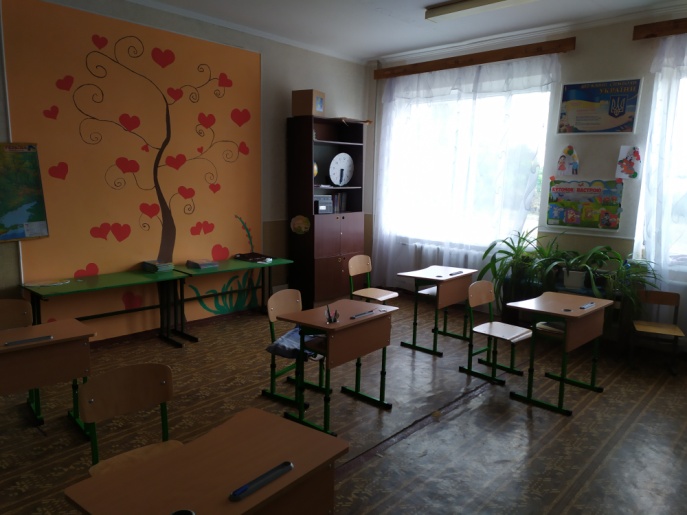 3 клас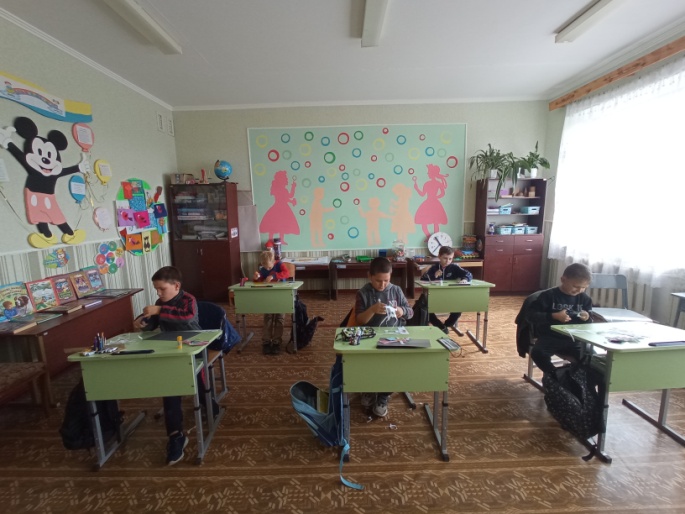 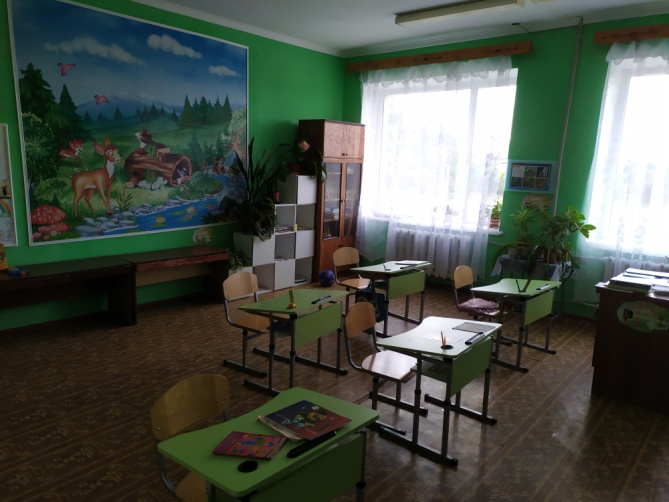 4  класНуш1клас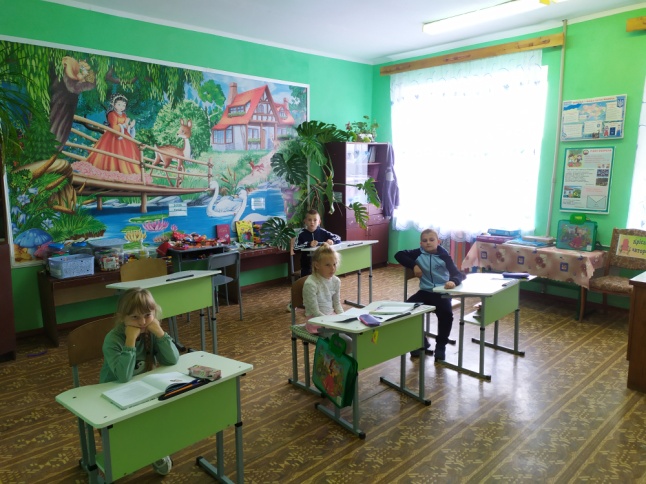 Кабінет трудового навчання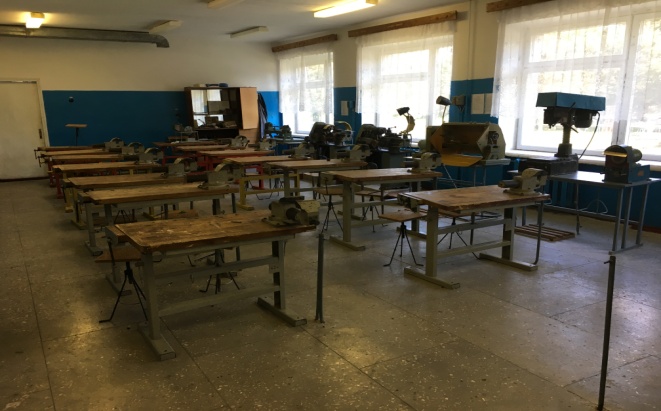 Спортзал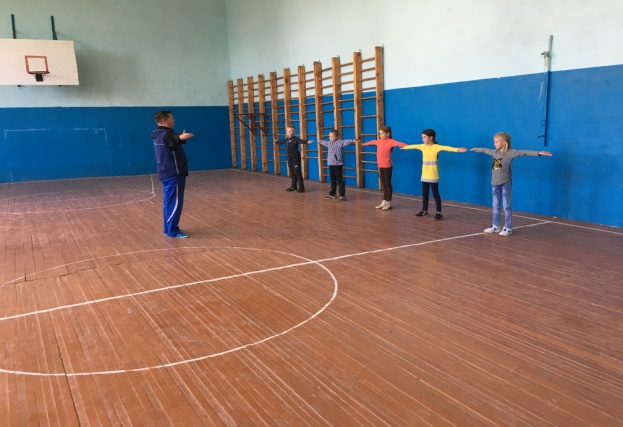 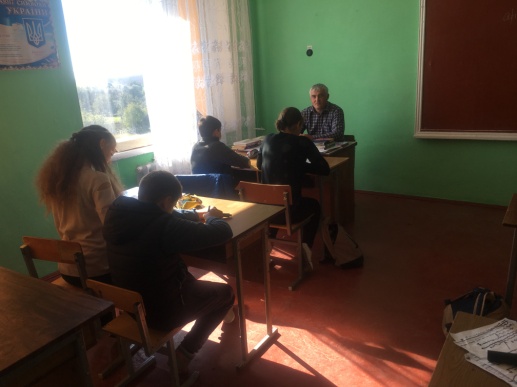 Кабінет історії та правознавства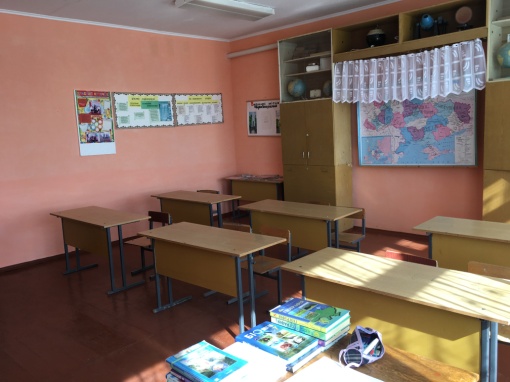 Кабінет географії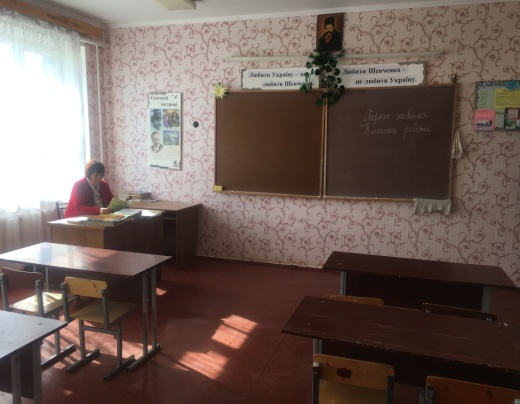 Кабінет української мови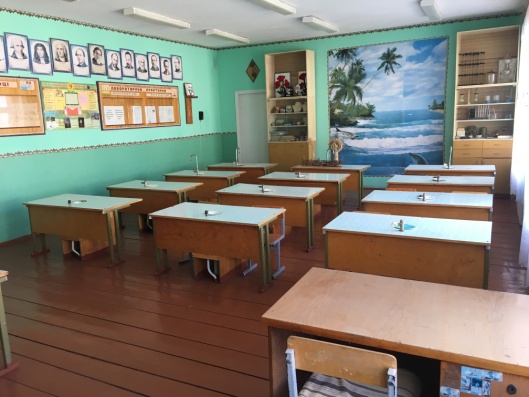 Кабінет хімії та біології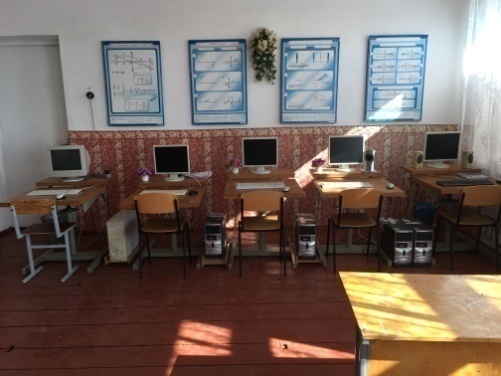 Кабінет інформатики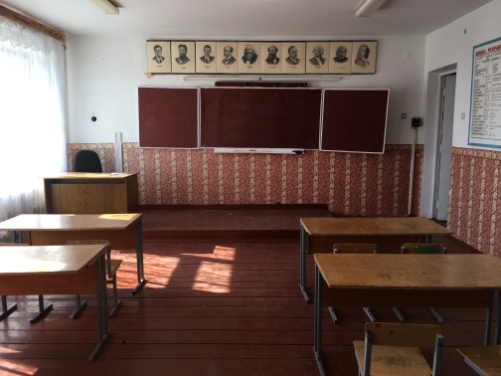 Кабінет фізики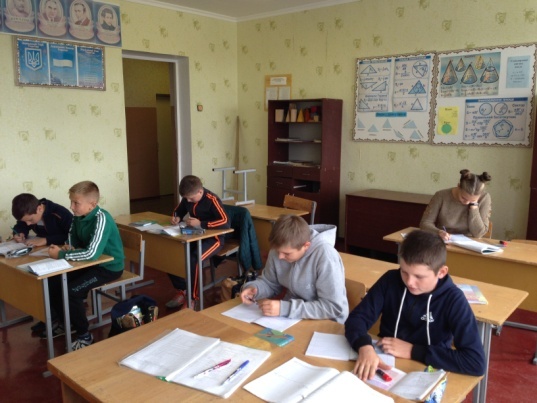 Кабінет математики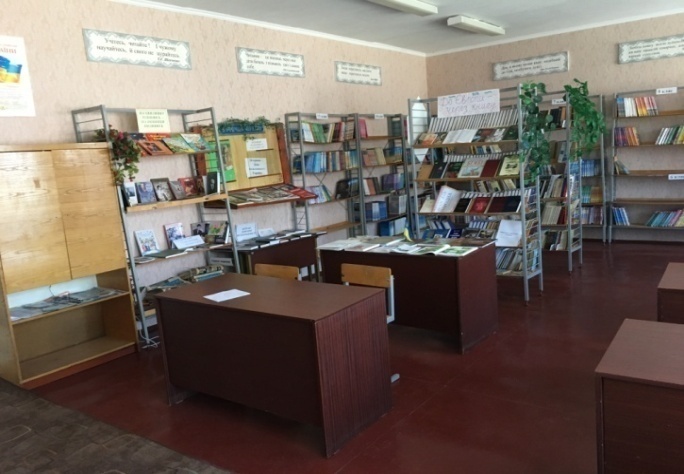 БібліотекаЇдальня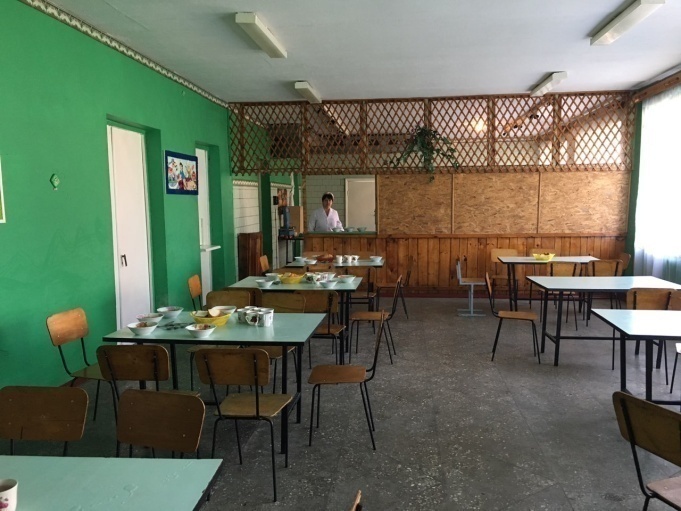 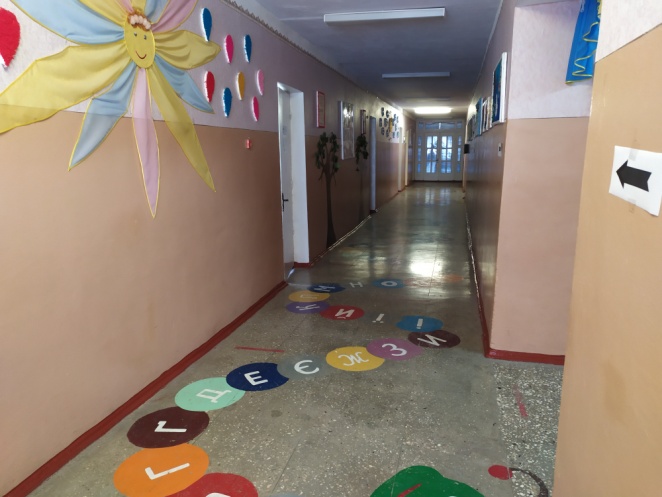 Вестибюль (початкові класи)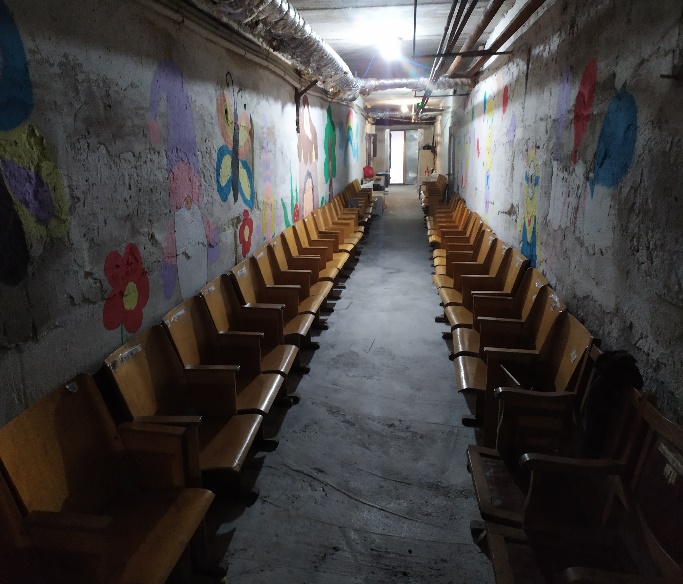 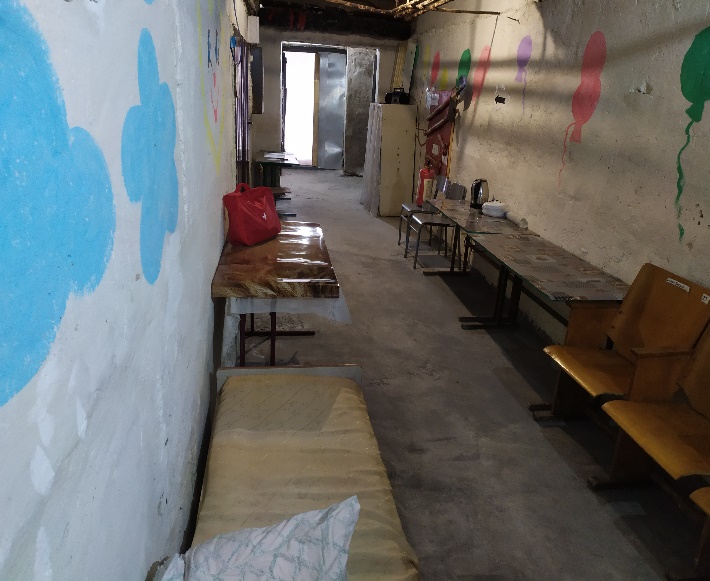 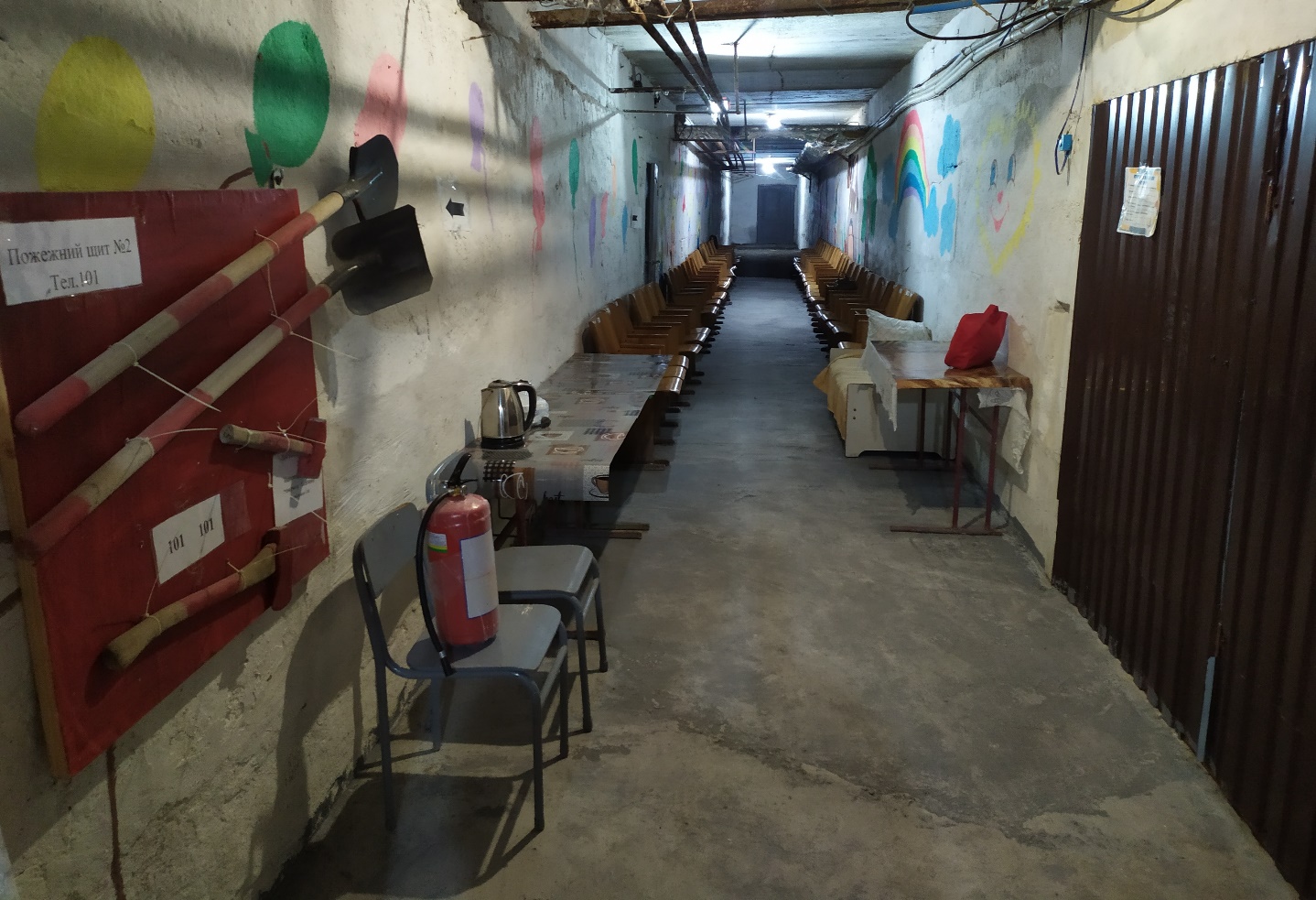 